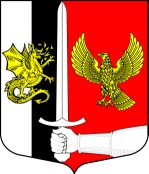 СОВЕТ ДЕПУТАТОВ МУНИЦИПАЛЬНОГО ОБРАЗОВАНИЯЧЕРНОВСКОЕ СЕЛЬСКОЕ  ПОСЕЛЕНИЕСЛАНЦЕВСКОГО МУНИЦИПАЛЬНОГО РАЙОНАЛЕНИНГРАДСКОЙ ОБЛАСТИРЕШЕНИЕ30.09.2019      № 9Об утверждении Положения о Порядке сообщения лицами, замещающими муниципальные должности в органах местного самоуправления Черновского сельского поселения о возникновении личной заинтересованности при исполнении должностных обязанностей, которая приводит или может привести к конфликту интересов
В соответствии с Федеральными законами от 06.10.2003 N 131-ФЗ "Обобщих принципах организации местного самоуправления в Российской Федерации", от 25.12.2008 N 273-ФЗ "О противодействии коррупции", руководствуясь Указом Президента Российской Федерации от 22.12.2015 N 650 "О порядке сообщения лицами, замещающими отдельные государственные должности Российской Федерации, должности федеральной государственной службы, и иными лицами о возникновении личной заинтересованности при исполнении должностных обязанностей, которая приводит или может привести к конфликту интересов, и о внесении изменений в некоторые акты Президента Российской Федерации", совет депутатов муниципального образования Черновское сельское поселение Сланцевского муниципального района Ленинградской области  РЕШИЛ:
            1. Утвердить Положение о Порядке сообщения лицами, замещающими муниципальные должности в органах местного самоуправления Черновского сельского поселения о возникновении личной заинтересованности при исполнении должностных обязанностей, которая приводит или может привести к конфликту интересов (Приложение). 2. Опубликовать настоящее Решение в приложении к газете «Знамя Труда». 3. Настоящее решение вступает в силу после его официального опубликования. 4. Контроль за выполнением решения возложить на постоянную депутатскую комиссию по вопросам социально-экономического развития.Глава муниципального образования          М.А. Филиппова